Publicado en Barcelona el 25/05/2017 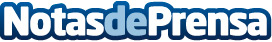 Las cuestiones más importantes de las cláusulas de las hipotecasCada vez más cláusulas de hipotecas se están declarando nulas desde los distintos tribunales principalmente por ser abusivas, como por ejemplo el cargo de gastos notariales u otros sobrecostes que afectan al importe final de la hipoteca. Se deben conocer y distinguir la cuestiones relacionadas con estas cláusulas hipotecarias abusivasDatos de contacto:Jordi Pagesdivorciobarcelona.es934 514 050Nota de prensa publicada en: https://www.notasdeprensa.es/las-cuestiones-mas-importantes-de-las_1 Categorias: Derecho Inmobiliaria Cataluña http://www.notasdeprensa.es